АДМИНИСТРАЦИЯ  ГОРОДСКОГО ПОСЕЛЕНИЯ ЛЯНТОРСургутского районаХанты-Мансийского автономного округа-ЮгрыПОСТАНОВЛЕНИЕ«07» октября 2022 года                                                                                        №  1025                г. ЛянторОб установлении публичногосервитутаРуководствуясь статьей 23, главой V.7 Земельного кодекса Российской Федерации, статьями 3.3, 3.6 Федерального закона Российской Федерации от 25.10.2001 № 137-ФЗ «О введении в действие земельного кодекса Российской Федерации», на основании ходатайства муниципального унитарного предприятия «Сургутские районные сети» муниципального образования Сургутский район» от 06.09.2022 б/н:1. Установить публичный сервитут для муниципального унитарного предприятия «Сургутские районные сети» муниципального образования Сургутский район» (ОГРН 1028601680645, ИНН 8617017320, место нахождения: Российская Федерация, Тюменская область, Ханты-Мансийский автономный округ – Югра, Сургутский район, пгт. Белый Яр, ул. Таежная, д.3) сроком на 49 лет в отношении части земельного участка с кадастровым номером 86:03:0100114:73 расположенного по адресу: Ханты-Мансийский автономный округ–Югра, Сургутский район, город Лянтор, мкр. 3 и земель государственная собственность на которые не разграничена в кадастровом квартале 86:03:0100114, общей площадью 106 м2. 2. Публичный сервитут, указанный в пункте 1 настоящего постановления, устанавливается для размещения объектов электросетевого хозяйства, предусмотренных частью 1 статьи 39.37 Земельного кодекса Российской Федерации (размещение трансформаторной подстанции напряжением 10/0,4 кВ).3. Утвердить границы публичного сервитута в соответствии со схемой расположения границ публичного сервитута на кадастровом плане территории (Приложение № 1).4. Определить правообладателем публичного сервитута Муниципальное унитарное предприятие «Сургутские электрические сети» муниципального образования Сургутский район.5. Плата за публичный сервитут в отношении части земельного участка с кадастровым номером 86:03:0100114:73 и земель государственная собственность на которые не разграничена в кадастровом квартале 86:03:0100114 общей площадью 106 м2, устанавливается в размере 0,01% кадастровой стоимости земельного участка за весь срок действия публичного сервитута (Приложение № 2). Годовая сумма платежа перечисляется не позднее 10 октября каждого календарного года.6. Порядок установления зон с особыми условиями использования территорий и содержание ограничение прав на земельные участки в границах таких зон установлен постановлением Правительства Российской Федерации от 24.02.2009 «О порядке установления охранных зон объектов электросетевого хозяйства и особых условий использования земельных участков, расположенных в границах таких зон»7. Муниципальному унитарному предприятию «Сургутские электрические сети» муниципального образования Сургутский район привести земельный участок в состояние, пригодное для использования в соответствии с видом разрешенного использования, снести инженерное сооружение, размещенное на основании публичного сервитута, в сроки, предусмотренные пунктом 8 статьи 39.50 Земельного кодекса Российской Федерации, после завершения на земельном участке деятельности, для обеспечения которой установлен публичный сервитут.8. Настоящее постановление опубликовать в газете «Лянторская газета» и разместить на сайте  www.AdmLyantor.ru.9. Срок, в течение которого использование части земельного участка с кадастровым номером 86:03:0100114:73 расположенного в границах устанавливаемого публичного сервитута, будет невозможно или существенно затруднено, составляет 49 лет.10. Публичный сервитут считается установленным со дня внесения сведений о нем в Единый государственный реестр недвижимости.11. Контроль за исполнением настоящего постановления оставляю за собой.Временно исполняющий полномочия главы города                                                                      С.П. ЖестовскийПриложение 1 к постановлению Администрации городскогопоселения Лянторот «07» октября 2022 года № 1025СХЕМА РАСПОЛОЖЕНИЯ ГРАНИЦ ПУБЛИЧНОГО СЕРВИТУТАс целью размещения трансформаторной подстанции, расположенной: ХМАО-Югра, Сургутский район, г.Лянтор, кадастровый квартал №86:03:0100114, напряжением10/0,4 кВ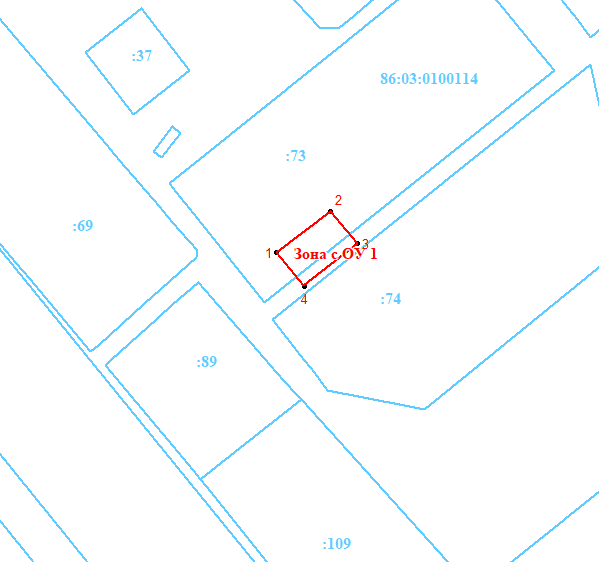 Условные обозначенияПриложение 2 к постановлению Администрации городскогопоселения Лянторот «07» октября 2022 года № 1025Расчет платы  за установление публичного сервитута Расчет платы по соглашению об установлении сервитута произведен в соответствии с постановлением Правительства ХМАО-Югры от 11.06.2015 №164-п «О Порядке определения размера платы по соглашению об установлении сервитута в отношении земельных участков, находящихся в собственности Ханты-Мансийского автономного округа - Югры, и земельных участков, государственная собственность на которые не разграничена, на территории Ханты-Мансийского автономного округа – Югры».Границы испрашиваемого участка для размещения трансформаторной подстанцииГраницы испрашиваемого участка для размещения трансформаторной подстанцииГраницы испрашиваемого участка для размещения трансформаторной подстанцииГраницы испрашиваемого участка для размещения трансформаторной подстанцииГраницы испрашиваемого участка для размещения трансформаторной подстанцииГраницы испрашиваемого участка для размещения трансформаторной подстанцииГраницы испрашиваемого участка для размещения трансформаторной подстанцииГраницы земельных участков, включенных в ЕГРНГраницы земельных участков, включенных в ЕГРНГраницы земельных участков, включенных в ЕГРНГраницы земельных участков, включенных в ЕГРНГраницы земельных участков, включенных в ЕГРНГраницы земельных участков, включенных в ЕГРНГраницы земельных участков, включенных в ЕГРНГраницы кварталовГраницы кварталовГраницы кварталовГраницы кварталовГраницы кварталовГраницы кварталовГраницы кварталов• 1• 1Характерные точки границ образуемого участкаХарактерные точки границ образуемого участкаХарактерные точки границ образуемого участкаХарактерные точки границ образуемого участкаХарактерные точки границ образуемого участкаХарактерные точки границ образуемого участкаХарактерные точки границ образуемого участка:73:73Надписи кадастровых номеров земельных участков, включенных в ЕГРННадписи кадастровых номеров земельных участков, включенных в ЕГРННадписи кадастровых номеров земельных участков, включенных в ЕГРННадписи кадастровых номеров земельных участков, включенных в ЕГРННадписи кадастровых номеров земельных участков, включенных в ЕГРННадписи кадастровых номеров земельных участков, включенных в ЕГРННадписи кадастровых номеров земельных участков, включенных в ЕГРНЗона с ОУ 1Зона с ОУ 1Зона с особыми условиями использования территории Зона с ОУ 1Зона с особыми условиями использования территории Зона с ОУ 1Зона с особыми условиями использования территории Зона с ОУ 1Зона с особыми условиями использования территории Зона с ОУ 1Зона с особыми условиями использования территории Зона с ОУ 1Зона с особыми условиями использования территории Зона с ОУ 1Зона с особыми условиями использования территории Зона с ОУ 186:03:010011486:03:010011486:03:0100114Номер кадастрового кварталаНомер кадастрового кварталаНомер кадастрового кварталаНомер кадастрового кварталаНомер кадастрового кварталаНомер кадастрового квартала  Система координат  МСК86 Зона 3  Система координат  МСК86 Зона 3  Система координат  МСК86 Зона 3   Зона с ОУ 1   Зона с ОУ 1   Зона с ОУ 1   Зона с ОУ 1   Зона с ОУ 1   Зона с ОУ 1   Зона с ОУ 1Площадь земельного участка, м2  106Площадь земельного участка, м2  106Площадь земельного участка, м2  106Обозначение характерных точек границыОбозначение характерных точек границыКоординатыКоординатыКоординатыКоординатыОбозначение характерных точек границыОбозначение характерных точек границыКоординатыКоординатыОбозначение характерных точек границыОбозначение характерных точек границыXXXYОбозначение характерных точек границыОбозначение характерных точек границыXY1122231123111023498.961023498.961023498.963505931.97331023500.523505947.38221023506.741023506.741023506.743505942.28441023492.483505937.17№ п/пКадастровый номерКадастровыйкварталКадастровая стоимость%Размер платы за сервитут (руб.)186:03:0100114:73-213657,280,0121,372-86:03:010011484338,40,018,4Всего:Всего:Всего:29,7729,77